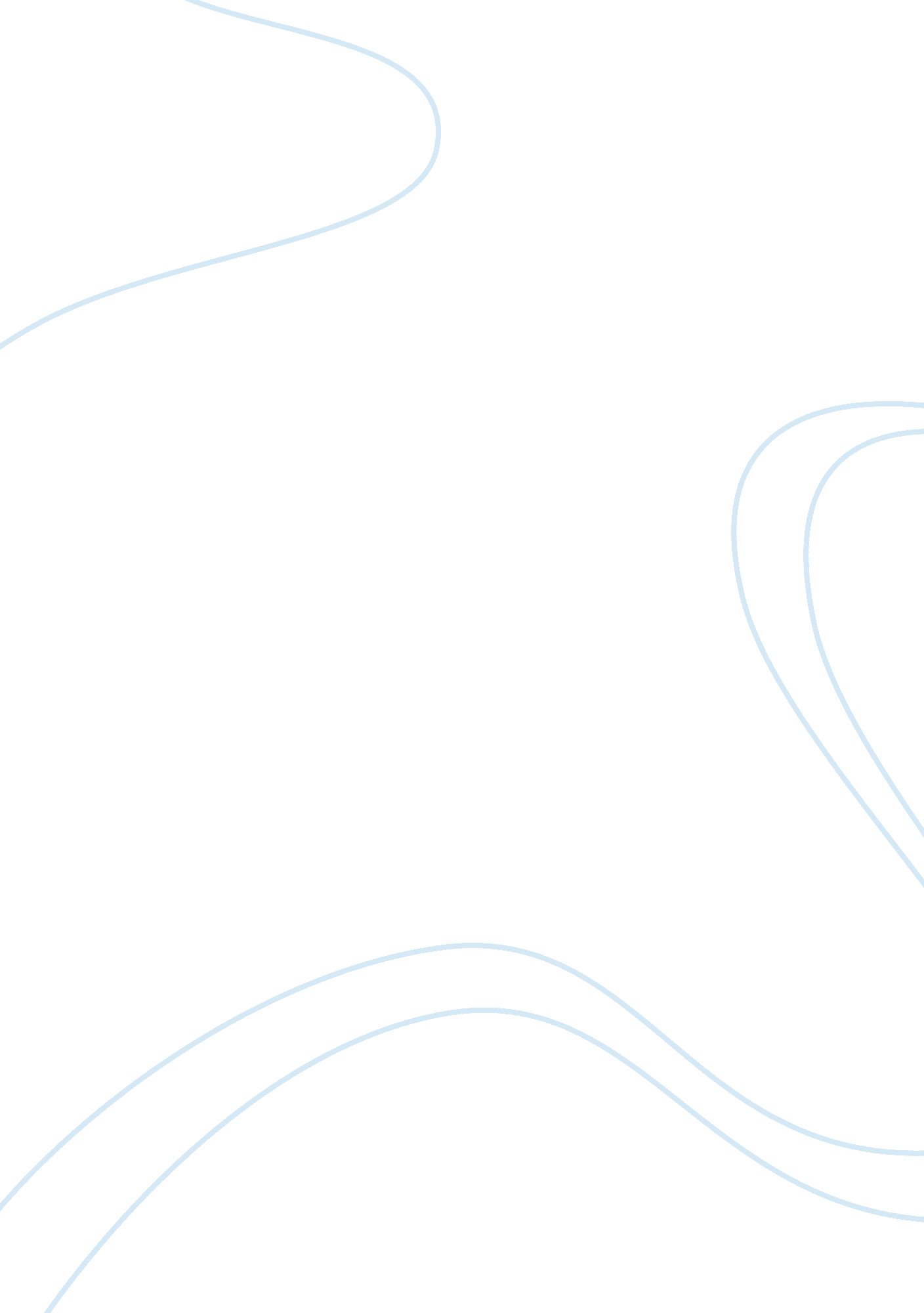 The effect of working experience on lebanese university education essayEducation, University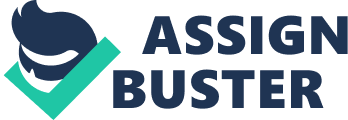 There is a great difference between the analyzing stage and the preparation or working stage for the Lebanese Hospitality pupils. While analyzing, the pupil is exposed to thesis, theories and thoughts of how to work in the cordial reception field. However, when subjected to the existent life experience of preparation or working in the cordial reception field, the pupil is faced with challenges. The intent of this survey was to analyze differences in the perceptual experiences of internships between Lebanese Hospitality pupils analyzing and working in the field. The survey explored how pupils and practicians differed in their position sing the function of theinternshipexperience ; the function of the internship bureau, the houseman 's abilities ; and factors in choosing an internship. Introduction College registrations have continued on an upward ascent for decennaries, as more and more people recognize the value of a college instruction, particularly the touchable value of the sheepskin in the market place. The past few decennaries have witnessed turning diverseness in higher instruction, but with that diverseness we besides see dramatic alterations in how pupils are funding their college instructions. Adult degree searchers, first coevals pupils, pupils of colour, and pupils from low-income backgrounds have become a pillar in the turning mix in college today. This new mix challenges the relentless image of the of the `` traditional, '' direct-from-high school, white, middle-class college pupil on a residential campus, who may work portion clip, is dependent on parents, and alumnuss within four old ages. In fact this image represents less than 27 % of college pupils today ( Choy 2002 ) . The proportion of pupils taking employment during term clip has risen aggressively in recent old ages. This phenomenon reflects the profound alterations of support policy in higher instruction every bit good as the modern-day economicenvironment( Curtis, 2007 ) . Academicprobe of this subject has been increasing, with the focal point being largely on domestic pupils in Western states ( Broadbridge & A ; Swanson, 2005 ) . Meanwhile, the growing of international pupil Numberss has dramatically changed third pupil construction in most developed states ( Ward & A ; Masgoret, 2004 ) . Working while analyzing in the host state has become an indispensable portion of the overall experience of being an international pupil. Given the importance, both politically and financially, of international pupils to manyeducation-exporting states, it is surprising how small academic involvement has been taken in international pupils. It is besides hazardous to assume that an international pupil employee would act in precisely the same manner as a domestic pupil employee. The Effects of Part-Time Work on School Students The effects on pupils of working in a parttime occupation while at school constitute the topic of this study. Although it is widely recognized that many pupils are employed parttime out of school hours, small is known about the effects of such employment. It has been shown that around one one-fourth to one tierce of Australian secondary school pupils on a regular basis hold parttime occupations during the school twelvemonth ( Robinson, 1996 ) . That proportion varies slightly with age and twelvemonth degree at school, and by gender. Higher per centums of males work at earlier ages, but by the station compulsory old ages, this is reversed, with well greater per centums of females ( 40 per cent ) than males ( 30 per cent ) in parttime employment. The mean clip spent in those occupations is by and large in the order of eight or nine hours per hebdomad - among Year 9 pupils ( in 1989, 1990 and in 1995 ) it was eight hours, while among 17 twelvemonth olds in 1992 it was nine hours per hebdomad ( Robinson, 1996, 1997 ) . To supply a context when sing the influence of parttime employment on secondary school pupils, it is utile to analyze the types of occupations in which those pupils are involved. In this study the probe of the effects of such employment encompasses both the subjective sentiments of pupils who have parttime occupations, and the more readily incontrovertible and objectively mensural effects over a figure of old ages ( Robinson, 1996, 1997 ) .. The latter include effects on school completion, on terminal of school accomplishment as indicated by concluding twelvemonth consequences, and on labour market outcomes in the initial post-school old ages. Findingss reported here are based on informations from the 1975 birth cohort of the Youth in Transition undertaking. The treatment of pupils ' positions of their parttime occupations, both their motive for working, and their perceptual experiences of how their occupation has affected them - focal point on full-time secondary school pupils who were aged 17 in 1992 ( Robinson, 1996, 1997 ) . The possible impact of parttime employment on academic advancement is explored through analyses of those pupils ' consequences gained in Year 12 in 1992 or 1993, and the likeliness of the completion of Year 12 by age 19 in 1994. The latter age is besides taken as the mention point for an scrutiny of the influence of employment while at school on a figure of post-school results ( Robinson, 1996, 1997 ) . For immature people who were labour market participants at age 19, these results were the likeliness of being unemployed, every bit good as the extent of unemployment experienced since go forthing school, and for those who were employed in 1994, the relationship between old in-school work experience and occupation type and income at that ulterior day of the month ( Robinson, 1996, 1997 ) . School Students ' Experience of Part-time Work The bing research literature provides some reasonably limited grounds about how Australian school pupils feel about their part-time occupations - why they want to work in the first topographic point, how they fare as workers, and the effects that they perceive of holding a occupation. Sheding some visible radiation on these inquiries, old surveies have clearly identified pupils ' desire to gainmoneyas their primary motive for working ( Bentley & A ; O'Neil, 1984; Coventry et Al, 1984 ; Hobbs & A ; Grant, 1991 ; Nolan & A ; Hagen, 1989 ) . Those surveies have besides claimed, though based on less grounds, that a bulk of pupils were satisfied with their parttime occupations ( Murphy, 1986a, 1986b ) , and have shown that the effects of working were by and large seen by pupils to be positive instead than negative, with personal development, particularly enhanced assurance, independency and duty, being the greatest benefit ( Coventry et al, 1984 ; Munro, 1989 ; Wilson et Al, 1987 ) . Nature and features of term clip Employment Student employment is non a new construct and working during holidaies ( e. g. the university summer vacation ) has been a traditional agency for pupils to clear debts or construct up nest eggs ( Ford et al. , 1995 ) . There are two major alterations that have happened in recent old ages. First, the competition for holiday employment has become more intense. Because of increasing fiscal force per unit area while they are at university, more pupils are make up one's minding to take part in impermanent work. Second, due to the by and large low rewards and limited continuance, the income from holiday employment is deficient to fulfill existent fiscal demands. As a consequence, the figure of pupils working during term clip has grown steadily over the past two decennaries in most developed states ( Barron, 2006 ; Watts & A ; Pickering, 2000 ) . Many surveies have identified forms of student term clip employment in footings of place rubrics, working hours, and pay rates. Datas from assorted studies has indicated that the bulk of undergraduates are employed in the cordial reception and retailing industries. The most common occupations include store gross revenues helpers, supermarket check-out procedure operators and bar- and wait-staff ( Curtis & A ; Lucas, 2001 ) . The high concentration of employment within the service industries, irrespective of pupils ' academic background, is identified by most existing literature, ( Broadbridge, Maxwell & A ; Ogden, 2007 ; Ford et al. , 1995 ; Smith & A ; Taylor, 1997 ) . Merely a minority of pupils report that their parttime occupations are related to their surveies at university ( Hunt, et al. , 2004 ) . Notably, the state of affairs is different for those who study cordial reception or touristry big leagues. The practical component of their survey makes their term clip employment in hotels or providing constitutions more calling oriented ( Barron & A ; Anastasiadou, 2009 ) . The hebdomadal working hours for pupils vary with different studies. The mean length of work is between 11 to 20 hours per hebdomad ( Buie, 2001 ; Silver & A ; Silver, 1997 ; Sorensen & A ; Winn, 1993 ) . A minority of pupils report up to 30 hours per hebdomad ( Taylor & A ; Smith, 1998 ) . Furthermore, some pupils indicated that their on the job hours change from hebdomad to hebdomad, depending on fluctuations of concern demand ( Lucas, 1997 ; Lucas & A ; Ralston, 1997 ) . The typical hourly rate for term clip employment is around the legal lower limit pay degree. This is non surprising given that the general types of occupations taken are unskilled and with a high turnover rate ( Ford et al. , 1995 ) . Employers in service industries need inexpensive and flexible labour in order to obtain sensible profitableness and pupils who choose to work during term clip are good suited to this demand ( Curtis & A ; Lucas, 2001 ) . Tam and Morrison ( 2005 ) find that in China, some pupils value the working experience itself instead more than the existent income from working. Therefore, the pay is non the most of import concern in the short term. Interestingly, most faculty members have instead negative feelings about 'poor wage ' . Some earnestly question the fiscal worth of term clip employment, particularly when the grounds shows that pupils ' academic public presentation is affected by these ill paid occupations ( Carney, McNeish & A ; McColl, 2005 ) . Overall, the bing literature has exhaustively investigated the nature and features of student term clip employment. These documents chiefly focus on domestic pupil populations in Western states. Some surveies have included a little figure of international pupils in their samples ; nevertheless, no specific probe has been conducted for this pupil group. The ground might be due to the little per centum of international pupils in the survey sample ( Moreau & A ; Leathwood, 2006 ) . Reasons for Working The inquiry of what prompts pupils to take on a parttime occupation while they are still at school has been investigated in a figure of old research surveies, and these have revealed assorted overlapping grounds. The wish to gain money was the most widely cited ground ( Bentley & A ; O'Neil, 1984 ; Coventry et Al, 1984 ; Hobbs & A ; Grant, 1991 ; Latty, 1989 ; Munro, 1989 ; Nolan & A ; Hagen, 1989 ) . A 2nd and related ground was the desire for independency - this could be seen as fiscal independency, although it could besides intend, from a pupil 's position, increased personal liberty, gained as a consequence of disbursement clip off from the normal restraints of household and school. A 3rd ground for working that was endorsed by pupils was the longer-term one of geting experience that would assist them in the hereafter, peculiarly in acquiring a occupation ( Nolan & A ; Hagen, 1989 ) . Such experience merely seldom involved specific proficient accomplishments refering to the occupation, but more normally it was used as a wide term which encompassed many facets of working - things that in themselves were of benefit to the pupil, irrespective of their efficaciousness in taking to future employment. That is, pupils believed that a parttime occupation provided them with the chance to develop a scope of societal and personal accomplishments, such as communicating accomplishments and assurance through working and covering with other people, and a sense of competency and duty that came from turning up to work on clip and transporting out designated undertakings ( Coventry et al, 1984 ; Munro, 1989 ; Wilson et Al, 1987 ) . Other grounds for working that were canvassed by research workers, although non supported to any extent by pupils, were the impression of a occupation as an activity to avoid ennui, or as a utile part to the community, and the influence of equals on the determination to work ( Bentley & A ; O'Neil, 1984 ; Dalziel, 1989 ; Hobbs & A ; Grant, 1991 ) . The accent in these old surveies was on the sensed benefits of holding a occupation - any occupation - and non on the occupation itself. Many research workers were reasonably dismissive about what pupils ' occupations might learn them, reasoning that the by and large low degree of accomplishment required, and the insistent nature of the undertakings, would non take to greatly improved occupation proficiency among pupils. In 1992, members of the Youth in Transition cohort who were aged 17 were asked to react to a series of points which probed their experiences of being a parttime worker while they were at school in that twelvemonth. Some of these points tapped their grounds for working, being prefaced by the statement 'I worked because... ' . Table 2 records the combined per centums of pupils who agreed or strongly agreed with the assorted grounds for working. It could be expected that the comparative importance of these grounds might change for different kinds of pupils, yet old surveies have non dealt with such complexness ( Bentley & A ; O'Neil, 1984 ; Dalziel, 1989 ; Hobbs & A ; Grant, 1991 ) . The big sample size and the elaborate nature of the Youth in Transition informations enabled more powdered analyses to be undertaken. In Table 2 per centum responses are presented for different groups of pupils. Those groups were defined on the footing of personal background features ( gender, household wealth, earlier school accomplishment, and type of school attended ) every bit good as two features of pupils ' occupations - the type of occupation in which they were employed ( white neckband or blue neckband ) and the figure of hours ( up to or more than ten hours ) that they worked each hebdomad ( Bentley & A ; O'Neil, 1984 ; Dalziel, 1989 ; Hobbs & A ; Grant, 1991 ) . Faculty and pupils Vs. Employability Skills In a underdeveloped state such as South Africa where the idle rate is 23. 1 % of the labour force ( 4. 1 million ) ( Mail & A ; Guardian, 2008 ) , it is expected that university alumnuss should be able to happen employment but there are many who do non ( Ntuli, 2007 ) . The labour market oscillates between the accomplishments deficit on one manus and the figure of alumnuss who are without work on the other. It seems self-contradictory that a state with a high unemployment rate, has alumnuss without work, and that professionals need to be imported or lured to the state. This state of affairs may originate from the fact that pupils lack employability accomplishments. Behavioral ( soft ) accomplishments such as those gained through course of study that embed critical results such as analytical accomplishments, teamwork, form and pull off oneself, normally deliver more competent and employable alumnuss ( Coll & A ; Zegwaard, 2006 ) . Employers have indicated that pupils are frequently non prepared for the workplace and name on universities to bring forth more employable alumnuss ( Barrie, 2006 ; Kember & A ; Leung, 2005 ) by supplying movable accomplishments that can be taken into the workplace ( Smith, Clegg, Lawrence & A ; Todd, 2007 ) . Students ' capable affair cognition is normally satisfactory ( Crebert, Bates, Bell, Patrick & A ; Cragnolini, 2004 ; Hind, Moss & A ; McKellan, 2007 ) but by bettering and developing their competences such as interpersonal accomplishments, teamwork, communicating and job resolution accomplishments, value will be added to their rational capablenesss doing them more employable ( Hind et al. , 2007 ; Maher & A ; Graves, 2007 ) . Employers are anticipating alumnuss to be work-ready and demanding a scope of competences and qualities of them ( Yorke & A ; Harvey, 2005 ) . Educational establishments should be critical of their plan offerings and inquiry if they are fostering the appropriate competences and see how best to guarantee these are developed ( Kember & A ; Leung, 2005 ) . Competences ( the term which will be used in this paper for accomplishments such as soft accomplishments, behavioural accomplishments, generic properties ) , that are necessary in any field of work should be an of import component in undergraduate plans ( Bath, Smith, Stein & A ; Swann, 2004 ) and are the duty of higher educationists to integrate as portion of their instruction and acquisition ( Hind et al. , 2007 ) . Harmonizing to Rainsbury, Hodges, Burchell & A ; Lay ( 2002 ) the literature suggests that there is deficient importance placed on the development of soft accomplishments by many higher instruction establishments. It is non advised that competences be taught as a signifier of a cheque list but be integrated and contextualized into a course of study ( Bath, et al. , 2004 ) . Employability accomplishments need to be embedded non merely in any one faculty but must be throughout the course of study at all degrees ( Hind et al. , 2007 ) . But module demands to be aware that attempts to present properties into the course of study have by and large been unsuccessful ( Barrie 2006 ) . There are a assortment of readings of the term competence. It can be viewed as a feature of an person ( Zegward & A ; Hodges, 2003 ) and related to personal properties instead than proficient accomplishments ( Hodges & A ; Burchell, 2003 ) . Coll, Zegward & A ; Hodges ( 2002: 36 ) specify a competent person as `` one who has accomplishments and attributes relevant to tasks undertaken '' . They used Birkett 's differentiation between `` cognitive accomplishments which are the proficient cognition, accomplishments and abilities, whilst behavioural accomplishments and personal accomplishments such as rules, attitudes, values and motivations '' . These footings could besides be related to `` employability accomplishments '' ( Hind et al. , 2007 ) . Work-integrated plans have the intent of fixing pupils for the workplace by placing and developing the of import competences that are believed to be needed by employers ( Hodges & A ; Burchell, 2003 ) . Although establishments may hold consultative commissions affecting industry employers to set up the currency of course of study, treatments are normally about proficient accomplishments that should be an result of the course of study and non the competences that pupils should show. So it is frequently non clear what types of pupils ' employers expect higher instruction to bring forth ( Maharasoa & A ; Hay, 2001 ) . The vocational nature of cordial reception direction is ideal to use work-integrated acquisition as a method of reassigning schoolroom activities to the work topographic point. Higher Education establishments offering such plans have the substructure of physical installations that allow for the instruction of proficient accomplishments such as response proficiency, culinary methods and service to clients, which pupils will necessitate in the workplace environment. These proficient accomplishments are so transferred to the existent work environment by the pupils holding a mandatory semester of work-integrated acquisition ( Crebert et al. , 2004 ; Fleming & A ; Eames, 2005 ) . The clip spent in existent life state of affairss gives pupils the chance to use abstract constructs learnt in the schoolroom. The soft accomplishments are handled in a realistic mode instead than seeking to imitate chances by transporting out function drama or similar instruction methods in a schoolroom experience ( Tovey, 2001 ; Warysazak, 1999 ) . Faculties are depended upon for quality alumnuss that they produce and send in to the universe of work. Their position on what generic competences such as analytical thought, ability and willingness to larn, assurance, relationship edifice was sought in order to compare these with the pupils ' positions. Faculties do interact with wise mans whilst sing pupils in the workplace for WIL appraisals and have an indicant of what employers expect of alumnuss. The consequences from this research would enable module to guarantee inclusion of these competences whilst learning and measuring pupils. The challenge though is to do pupils recognize how of import it is to hold generic competences, how these better their employment chances in a extremely competitory market and that they should take ownership of these ( Maher & A ; Graves, 2007 ) . They should besides be cognizant of the demands and be able to associate their abilities to those required by employers ( Yorke & A ; Harvey, 2005 ) . If pupils do non see the demand or importance, the likeliness of higher instruction establishments pull offing to convert pupils to transfuse these, will be hard ( Coll & A ; Zegward, 2002 ) . Literature Reappraisals Generation Y Interestingly, one of the features of Generation Y is contended to be their valuing diverseness, equalityand tolerance in their working and non-work lives ( Morton, 2002 ) . There is so the possibility that this coevals of people, those born between 1977 and 1994, may dispute female inequality in the cordial reception industry. Other features of Generation Ys harmonizing to Morton ( 2002 ) are that they seek occupations that provide preparation, just compensation, and a positive company civilization ; besides, Generation Ys want directors who empower them and who are unfastened and positive. Martin ( 2005 ) lists a figure of characteristics of this group of immature people: they are technologically knowing, independent, autonomous and entrepreneurial minds ; booming on disputing work and originative look within clear way, they seek managerial support yet detest micromanagement as they have a penchant to accomplish undertakings in their ain manner, at their ain gait. Further, they are more used to and better at operating in squads than old coevalss although they can besides work good on their ain ( Martin, 2005 ) . Last, this writer notes that common trueness founded on honestness and regard, as opposed to length of service, is an outlook of Generation Y. Kerslake ( 2005 ) reinforces that this group can show trueness, together with dedication, with the rider that it is conditional on them accomplishing their personal ends ; if this status is non met, Generation Ys will seek new challenges in other occupations. So distinguishable are the features of Generation Y, that Martin ( 2005 ) argues that organisations need to custom-make their preparation and calling constructions for them. In an industry where long on the job hours are common, as outlined earlier, cordial reception organisations may be wise to take note of Generation Y 's outlook of work-life balance. More so than anterior coevalss, Generation Y people value their non-work clip, and while they want to bask work, they do non desire it to rule their lives, instead they want it to fund their life style ( Morton, 2002 ; Kerslake, 2005 ) . Rolfe ( 2001 ) nods to the significance of wage for Generation Y in his determination that today 's pupils are more interested in taking grades, peculiarly vocational grades which may include cordial reception direction, in order to procure occupations and moneymaking callings. To day of the month small has been written about Generation Y in the cordial reception industry. Traces of their shaping features can be seen in some cordial reception surveies, such as Lewis and Airey 's ( 2000 ) work on secondary school pupils ' attitudes to touristry callings. This work found that touristry is perceived to offer good calling chances by pupils who have an involvement in self-development and working with friendly people. However, there is at present a conspicuous cognition spread about Generation Ys ' positions on their cordial reception occupation experiences and cordial reception calling perceptual experiences. Given the deductions of this group 's characteristics on enlisting to and keeping in the cordial reception industry, in concurrence with direction and development demands, it is of import for the industry as a whole that this cognition spread is addressed. The new calling construction context discussed above underscores the importance. Previous observers ( c. f. Lakin and Riley, 1996 ; Ladkin, 2002 ) have argued for a call for a greater apprehension of the HR and calling issues associating to the cordial reception sector. This paper has attempted to get down to right this instability by analyzing the occupation experiences and calling perceptual experiences of those about to potentially ship on a full clip calling in cordial reception direction. Through a series of group treatments with 3rd and 4th twelvemonth pupils, all of whom fit the standards of Generation Y, this research explored some of the issues pupils regarded as pertinent to their outlooks of a future calling in cordial reception direction. Their positions were mostly informed by their experiences of pupil parttime employment within cordial reception direction. Most of the pupils had employment experience within the cordial reception industry and were vocal sing their positions on this experience. The findings resonate with those found by old research on the industry, and student employment in general ( Barron and Maxwell, 1993 ; Broadbridge, 2003 ; Broadbridge et al. , 2006a ; Broadbridge and Swanson, 2006 ) . Positive facets of the industry include its exciting, gratifying nature and its sensed chances for calling chances and interesting experiences via the quickly altering sector. The negative factors of the industry experienced by the pupils relate to some of the features of the industry found by others ( Wood, 1993 ; 1995 ; Visit Scotland/George Street Research 2002 ; Riley et Al. 2002 ) : they mostly centre on hapless wage and unsociable hours. Furthermore, assorted client and direction communications were besides perceived negatively go forthing the pupils frequently experiencing undervalued in their occupations. This was possibly accentuated when they besides felt they were non rewarded decently for the work they did. So while the industry as a whole was regarded as exciting and dynamic, the existent nature of some of the occupations undertaken had less appeal to the pupils. As McMahon and Quinn ( 1995 ) observed possibly these pupils have an inadequate or distorted cognition of the nature of the industry. These experiences might hold obscured some pupils ' perceptual experiences of a future calling in cordial reception direction. Continuing a assortment of other research ( Barron and Maxwell, 1993 ; Johns and McKechnie, 1995 ; Jenkins, 2001 ) , some of the pupils from this research, despite reading for a cordial reception direction grade, no longer contemplate a calling in the industry ( while others had reserves about their continued engagement in the industry ) . Furthermore, half foresaw themselves puting up their ain concerns instead than working for others, therefore exposing the entrepreneurial inclinations of Generation Y ( Martin, 2005 ) . This is potentially of concern to the industry in general if it continues to neglect to pull vocationally specific alumnuss. In sing a future calling in cordial reception, the pupils displayed a slightly more committed and serious position to their employment and intelligibly sought managerial places with a degree of duty. They expected rapid additive publicity and recognised that to make this means altering occupations on a regular footing in boudaryless callings ( Arthur, 1994 ) that are separately created ( Hall and Mirvis, 1996 ) . Again, they displayed assorted features of Generation Y when speaking about their hereafter callings: assurance, passion, autonomy, independency and ability for squad working. They besides demonstrate features of Generation Y in their consideration to travel occupations in order to see new challenges ( Kerslake, 2005 ) . Similar to the findings of Broadbridge et Al ( 2006b ) , these pupils believe that if they make personal forfeits and work hard early on in their callings it will pay off in the hereafter in the signifier of disputing callings that command fulfilling wagess. So at that place appeared to be a thought that a short-run hurting for a long-run addition could be achieved in relation to the future calling in cordial reception direction. Another issue for concern with the future employment of these Generation Y respondents is the possible struggle between Martin 's ( 2005 ) observations of Generation Y 's entrepreneurial, independent and autonomous inclinations together with their repulsion of micromanagement, and the pupils ' existent experiences of bossy direction manners and by and large hapless managerial communications. Their experiences of direction in the cordial reception industry to day of the month might good be a ground why so many want to get down their ain concern and work this characteristic inclination of Generation Y. The issue of striking a balance between work and other facets of life besides needs to be researched in more item than was able by the current research. The findings have highlighted the anti-social hours involved in the cordial reception industry, and the belief of the pupils that they will necessitate to work long hours ( and possibly off from place ) in order to come on their callings. These grounds might explicate why some pupils are loathe to come in the industry ongraduation, peculiarly when they have had some first manus experience of working in the industry. Achieving a better work-life balance might besides partially explain why so many of the pupils wanted to get down their ain concern. In add-on to exposing the entrepreneurial, originative, independent, autonomous, confident and passionate features of Generation Y, those electing to get down their ain concern may comprehend they will be better able to equilibrate their work and non work lives if they are in charge. A belief that the cordial reception industry will ever affect a sacrificing of non-work activities ( because of the long hours and mobility issues created by altering occupations in order to prosecute a calling ) may make longer term issues sing the reconciliation of the work and non-work spheres. It may turn out to be one of the major concerns confronting the cordial reception industry in the hereafter. The cardinal illation from each and all of these human resource and calling issues is that the cordial reception industry needs to understand and react to the features of Generation Y in order to guarantee it provides a contributing environment for these people to develop their callings, yet besides retain a balanced life style. Experiences and Percepts The cordial reception industry continues to be economically of import around the universe and in Lebanon ( UNWTO, 2006 ) at a clip when calling constructions ( Baruch, 2004 ) and attitudes to work are altering ( Rolfe, 2001 ) . Constructing on the work of Broadbridge et Al. ( 2006a ) , there will be a survey examines the occupation experiences and calling perceptual experiences of immature people in Lebanon who are about to ship on their full clip callings in cordial reception direction. Such immature people, portion of the alleged Generation Y, are held to hold work motives that mark them out from old coevalss ( Amar, 2004 ) and so present an interesting focal point of survey. Further, this focal point can be seen to be valuable withrespectto Ladkin 's ( 2002: 387 ) wide averment that: `` set against the background of a turning touristry and cordial reception industry, a greater apprehension of accomplishment development and human resource issues associating to this profession is required. More specifically, Lakin and Riley ( 1996 ) have called for research in the UK on cordial reception direction callings. Before primary work on Generation Y respondents ' experiences and perceptual experiences of callings in cordial reception direction is discussed, the article reviews the literature on the cardinal characteristics of modern-day cordial reception employment, cordial reception direction callings and Generation Y. Hospitality Employment A assortment of surveies have been conducted that examine the image of working life in the cordial reception and touristry industry. In their survey of pupils analyzing cordial reception and touristry grades in Scotland, Barron and Maxwell ( 1993 ) identified that feelings of working life in the industry changed from being entirely positive to entirely negative as a effect of the period of industrial experience that was nucleus to the pupils ' plan of surveies. The negative image that prevails sing working life in the industry was identified in the comprehensive reappraisal of employment in hotels conducted by Wood ( 1993 and 1995 ) who identified the subjects of long, unsociable hours, low wage, low position and high staff turnover that appear common in the industry. The duality sing the image of the industry was besides identified by Visit Scotland/George Street Research, ( 2002 ) who found that while callings in the industry were considered ambitious and interesting, they were besides perceived as offering long on the job hours, low wage and comprised insistent work. Indeed, Riley et Al. ( 2002: 17 ) see that employment in the industry is: `` blighted by the confusing complexness of its ain image. On the one manus the image of touristry employment is of glamor while, on the other manus there is grounds of low wage and low position. '' The image of callings in cordial reception and touristry is besides affected by the transeunt nature of callings common in the industry. Deery ( 2002 ) identified a turnover civilization common in the UK and Australian cordial reception industry with rates of up to 300 % per twelvemonth. While the degree of instability such high rates of turnover would doubtless convey, the construct of occupation mobility, particularly as a agency of rapid publicity appears a common scheme amongst graduates in this field ( McCabe, 2001 ) . The negative image of the industry as held by cordial reception and touristry pupils appears to be developed in proportion to the addition in pupils ' exposure to working life in the industry. The sensed glamourous nature of the industry ( Riley et al. 2002 ; Barron and Maxwell, 1993 ) is rapidly affected by what McMahon and Quinn ( 1995: 15 ) describe as a combination of `` unequal cognition of the nature of the industry, hapless employee - organisational tantrum, hapless working conditions and an debut to the difficult knocks syndrome '' of working life in the industry. Consequently it has been found that the bulk of cordial reception and touristry alumnuss do non come in the industry on graduation ( Barron and Maxwell, 1993 ; Johns and McKechnie, 1995 ; Jenkins, 2001 ) . A recent survey underscores that pupil work experiences in retailing can hold a profound consequence on alumnuss ' calling entry picks ( Broadbridge, 2003 ) . Hospitality Management Careers Definitions of the term calling vary but normally centre on a sequence of occupation related events for the person. For Arnold ( 1997 ) for illustration a calling is the person 's sequence of occupation places, functions, activities and experiences. Similarly, for Tymon and Stumpf ( 2003: 17 ) a calling is a sequence, except they go farther and province the sequence relates to activities that are `` meaningful to the person and add value to the organisation in which the person participates. '' And for Baruch ( 2004 ) excessively a calling is separately consecutive in that it involves the person 's advancement and development procedure at work. An of import alteration in calling sequencing occurred in the early 1990s. Alternatively of persons holding a series of moves within a company, cross-company, boundary less calling moves by and large became more platitude ( Arthur, 1994 ) . McCabe ( 2001 ) emphasizes the grounds of mobility within different sectors of touristry and cordial reception. Multi-directional calling systems have now hence clearly emerged across industries, including cordial reception. In these callings, trueness and committedness to one or a few employers has given manner to more short-run, reciprocally good employer-employee relationships ( Baruch 2004 ) . Here, employees may anticipate to merely remain with an employer for two or three old ages, reflecting the common time-frame of occupation moves for hotel directors harmonizing to McCabe ( 2001 ) . Besides in the 1990s came acknowledgment of greater individuality in callings. Identified as the protean calling, the emergent attack placed duty on the person as opposed to the using organisation for callings harmonizing to Hall and Mirvis ( 1996 ) . The new attack was arguably inevitable given the move towards multi-directional, short term calling stays. This is non to state that in-company publicity is no more as there is still grounds which indicates that publicity takes topographic point in organisations ( Holbeche, 2003 ) . Indeed it is contended by Sturges ( 1999 ) that the traditional, additive calling within an organisation remains a trademark of success and committedness which adheres to male based values. Therefore it may be the instance that modern-day calling constructions have an undertone of a gendered component. In the context of her survey of hotel general directors ' callings, Ladkin ( 2002: 379 ) acknowledges alterations in calling constructions and individuality: `` given that callings are progressively traveling off from traditional types of bureaucratic traditional constructions to callings that involve autonomous development. '' Three cardinal findings are distilled from this research: turning Numberss of industry entrants have a vocational making, experience in nutrient and drink maps is of import to accomplishing general direction places, and personal mobility is of import tocareeredifice. While set in an Australian context, Ladkin degrees that her work is congruous with the UK context. In earlier work by the same research worker ( Ladkin, 1999 ) , hotel director callings was identified as outstanding research subject, as was female hotel directors which picks up on the point made above approximately gendered calling constructions. Kattara ( 2005: 239 ) reinforces this point in saying `` females ' position and calling promotion in the cordial reception field is an issue of peculiar importance. '' She reports that the disproportionate therefore unequal representation of female directors is apparent in the industry around the universe and in the UK. The importance of work arrangements The first facet to see sing university work arrangements is their importance and significance in a pupil 's academic and personal development. 'Placement is an of import constituent of 3rd degree cordial reception direction plans and is one of the most critical experiences on which graduates base their calling aspirations ' ( McMahon and Quinn, 1995, p. 13 ) . Repeating this point, Doyle ( 2001, p. 16 ) from Springboard provinces that their research confirmed that work experience is the individual most of import factor in act uponing immature people 's calling picks. The fact that work arrangements are valued extremely in relation to a pupil 's calling determinations is echoed throughout other literature. Rayfield ( 2005, p. 43 ) states the industrial experience, typically assists pupils in doing critical calling picks, and Jameson et Al ( 2006, p. 361 ) suggests that arrangements help in supplying a footing for doing calling determinations. This is merely one of legion benefits acknowledged from finishing a work arrangement. Other advantages recognized include ; obtaining an penetration into direction and direction methods, ( Barber et Al, 1997, p. 106 ) , heightening employability, placing movable accomplishments, ( shu. ac. uk, 2009 ) , developing accomplishments other than those associated to academia, ( Rayfield, 2005, p. 43 ) and supplying a acquisition experience which can merely be achieved by working for a company, ( Fowler and Tietze, 1996, p. 30 ) . The choice and application procedure Sing the significance that a work arrangement can hold on a pupil 's calling pick and life determinations, it is of import that the most suited arrangement is found. In order for pupils to achieve their `` ideal '' industrial arrangement experience a considerable sum of clip and attempt is required during the placement application procedure, ( Rayfield, 2005, p. 43 ) . Many different variables are present in the application and choice procedure, Sheffield Hallam University ( shu. ac. uk, 2009 ) states their procedure of helping pupils in choosing a work arrangement includes ; publicizing arrangements on the university intranet, presentations from the arrangement support squad, aid roll uping CVs and implementing an on-line penchant signifier for all arrangement seeking pupils to fit their demands to arrangements. After this procedure the arrangement employer will so follow their ain single application methods of which there are a scope of different patterns, whether this is through presentations, interviews or workshops, or a combination of all or some of these methods. Townsend et Al ( 1993 ) explains that at the University of North Umbria instead than enforce one peculiar theoretical account on all pupils, they have now come to a state of affairs where they cover with the pupil separately. This is because aˆzstudents have changed their mentalities and they now want to look into out arrangements themselves and hold really strong thoughts as to what they want to make, ( Townsend et al, 1993, p. 30 ) . This is an of import thought to see with respects to the procedure in which the pupil goes through to procure a arrangement, how does the whole application procedure affect a pupil 's determination devising. The pupil as an person can non be overlooked as different people react and associate otherwise to each phase of the procedure. Barber et Al ( 1997, p. 109 ) regard the yoke of pupil to placement a challenge and claim. Finding arrangements of good quality, which benefit employers and pupils likewise and further the thought of common dependence, is a changeless challenge. Differences in the choice procedure have been identified. Doyle ( 2001, p. 16 ) states that utilizing assessment Centre techniques to happen your ideal placement pupil, is an ideal method, while an illustration from Procter and Gamble ( Townsend et al, 1993 ) explains their comprehensive method ; they provideinterviewnotes for the lectors and they do foremost and 2nd interviews ; they provide occupation descriptions and pupils are asked if they would wish to pass half a twenty-four hours, or a twenty-four hours, in the section foremost. Some employers, due to geographical location, will merely be able to transport out a telephone interview. To what extent does the nature of the application procedure affect pupil 's outlooks of the arrangement? It is imperative that pupils apply to houses that are able to run into their outlooks, ( Rayfield, 2005, p. 43 ) . This, it 's been discovered, is non rather every bit easy as it sounds. It 's been widely reported that fiting the outlooks and demands of a pupil to the most suitable placement/workplace has been found to be a challenge. Kelley-Patterson and George ( 2001, p. 322 ) propose that a figure of conflicting demands and important differences in outlooks have been revealed. Related to this, Townsend et Al ( 1993, p. 32 ) province the major job, for all placement pupils and their employers is the differential between experience required and knowledge expected. Bridging the apprehension between all parties involved demands to be achieved to run into outlooks and guarantee the employer and pupil gain the most out of the experience. Make the pupil feel at that place was sufficient communicating between the other two parties during their determination doing procedure? Waryszak ( 1997, cited in Jameson et Al, 2006 ) suggests that the weaknesss of a work arrangement can frequently be blamed on pupil 's unrealistic outlooks. It has been suggested that this facet of arrangements besides brings some advantages, it is argued that the clang of outlook and experience provides range for personal development and acquisition, and besides the confrontation of one 's outlooks with the world of the workplace during the arrangement is an of import readying for post-degree employment, ( Jameson et al, 2006, p. 361 ) . The relationship between the establishment, employer and pupil The relationship and apprehension between the three parties, ( the university, employer and pupil ) has been touched on antecedently. This can be viewed as an of import facet to research in relation to the realistic positions pupil 's addition of work arrangement during the application procedure. Downey and DeVeau ( 1987, p. 18 ) suggest it is good that hospitality-program decision makers evaluate and monitor their industry and academic ties. Repeating this position, to acquire the best out of arrangements from an employer 's position, Doyle ( 2001, p. 16 ) states they should guarantee they are in regular contact with the college or university, particularly the placement officer. Although this is viewed as of import some issues within these relationships have been documented. Harmonizing to Downey and DeVeau ( 1987, p. 20 ) , there is aˆzsubstantial dissension between cordial reception pedagogues and industry recruiters sing the content, construction, and disposal of internship plans. This could be due to aˆzthe complex mix of variables involved in forming and running a arrangement plan, ( Townsend et al, 1993, p. 30 ) . Advice in get the better ofing this obstruction has been identified in assorted literatures. Townsend et Al ( 1993 ) suggest ; more interaction between establishments of higher instruction and the employers and besides that parties must go more unfastened to unfavorable judgment and interact with regular debriefing on the success or otherwise of pupil arrangements. The cardinal party here is the pupil ; do they experience that the employer and the University were spouses in the procedure? An facet to see as to whether the arrangement met pupil outlooks is the engagement of the university following the completion of the arrangement. Harmonizing to McMahon and Quinn ( 1995, p. 15 ) a pupil learns from the experience through structured post-placement debriefing, and Jameson et Al ( 2006, p. 364 ) province an aˆzapparent deficiency of contemplation raises uncertainties as to whether arrangements are accomplishing their potency for experiential acquisition. Do pupils experience that the debriefing from the university was sufficient in corroborating the value of the work arrangement experience? The Student Experience and Expectations Baum ( 1991, p. 8 ) suggests that, The International Hotels Association ( IHA ) may hold a utile function to play in helping the industry and pedagogues to make understanding on the indispensable `` nucleus '' competencies. Other establishments across the UK have besides addressed concern sing this issue, and developed `` the partnership understanding '' . This codification of good pattern for the pupil, the college and the employer was produced through the co-operation of establishments in the UK involved in the instruction and preparation of cordial reception direction pupils ( Council for Hospitality Management Education ) and the Hotel Employersaˆ? Group, ( McMahon and Quinn, 1995, p. 15-16 ) . There are conflicting observations on how the work arrangement is viewed by pupils after the experience is over. The aˆzquality of the pupil 'slearning experiencetends to change well, ( Townsend et al, 1993, p30 ) . Rayfield ( 2005, p. 43 ) suggests the aˆzgeneral nose count amongst returning sandwich arrangement pupil is that their clip in industry exceeds their outlooks, and research quoted by Fowler and Tietze ( 1996, p. 30 ) shows that 82 per cent of those who have completed a arrangement valued their arrangement extremely. This is by no agency consistent throughout other research. A survey by Kelley-Patterson and George ( 2001, p. 321 ) portions positions from a pupil reflecting on their experience, ( I was ) failed by the University - pupils should be to the full informed about what they are being involved in bad or good, and Jameson et Al ( 2006, p. 362 ) states that research indicates that a big figure of placement pupils are discouraged from come ining the touristry and/or cordial reception industry by their experiences. This thought is echoed throughout other literature ( McMahon and Quinn, 1995 and Lucas 2004 ) . Poor feelings created by work arrangement may motivate cordial reception alumnuss to seek callings elsewhere, ( Lucas, 2004, p. 88 ) . This illustrates that some pupil 's outlooks, prior to arrangement, have n't been met in world as their sentiments and aspirations change way following their experience. Is this the instance at Sheffield Hallam University and if so, could it hold been avoided? Career Aspirations With cordial reception and touristry organisations confronting a deficit of people come ining into the industry, it is of import to guarantee work arrangements run into or transcend outlooks. Doyle ( 2001, p. 16 ) states as an industry we are confronting a crisis in the figure of alumnuss and immature people coming into our industry. It is predicted that there will be a deficit of accomplishments in the following decennary, ( Burke and Ng, 2006, p. 488 ) . A response from Baum ( 1991, p. 3 ) , associating to this issue suggests aˆzthe nexus between college instruction and industry 's demand is the topic of peculiar involvement, due to a deficit of high quality direction recruits. University cordial reception instructors ' industry experiences and their influences on university instruction patterns in the schoolroom Transitioning from industry to learning as a 2nd calling ( e. g. , former directors who become university instructors ) suggests the thought of developing a calling. The construct of the boundary less calling, which contrasts with the construct of the delimited organisational calling, refers to motion across organisations and emphasizes the significance of the tantrum between the organisational fortunes and the person 's personal values ( Parson, 1909 ; Holland, 1973 ) . Exemplified by the instance of an person who is hired from outside the organisation, the development of a boundary less calling involves a procedure of calling reclamation and recommitment ; it besides suggests the significance of possessing know-why, know-how and know-whom competences, every bit good as acknowledgment of an person 's mutuality ( DeFillippi and Arthur, 1994 ) . These competences are used to travel beyond the boundaries of a individual employment scene and are developed through uninterrupted and altering work experiences. One 's know-why, know-how and know-whom competences, which serve as movable abilities when one alterations from one calling to another, have an impact on the successful building of a 'protean calling ' way ( Hall, 1976, 1996 ; Sargent and Domberger, 2007 ) that depends upon the person 's ain calling pick for self-fulfillment or self-identity instead than what occurs to the single entirely. The know-why competences are defined by an person 's calling motive, values, involvements, and designation with a peculiar organisation. In the boundary lupus erythematosus and protean calling way, the know-why competences may accordingly be separate from, instead than correspond to, the civilization of an organisation with which the person is affiliated. The know-why reflects personal significances and beliefs that affect one 's interpretive models. The know-how competences are concerned with the accretion and strength of one 's accomplishments, abilities, and industry-related cognition and their subsequent application. The know-how typically develops through experience in relevant patterns and is by and large developed tacitly neither by being stated ( Polanyi, 1966 ) nor by being independent of the context ; alternatively, it is developed through experiential acquisition ( Kolb, 1984 ) that can non be divorced from the contextual procedure in which the person is involved. Because of holding been involved with the contextual procedure of the industry, the instructor with industry-oriented experience, for case, has the possible synthesize between practical instances and general theories. This instructor is so expected to be able to reassign and use utile industrial cognition and rules into the university-teaching context. Furthermore, if connexions and effectivity are to be maintained, the move from industry to this new learning context demands a continual updating of industrial know-how through inter-practice contact. The know-whom competences are related to the edifice of calling support webs and are associated with societal capital ( Burt, 1997 ; Putnam, 1995 ) . In this theoretical account calling development occurs within a 'community of pattern ' ( Wenger, 1998 ) , as a mention group, and non merely structures the know-how in a specific professional pattern for sharing problem-solving schemes but makes available societal dealingss that shape the influence of solidarity and individuality of the person. At the start of a new calling, seeking support from societal webs, dealingss and secure fond regards are of import ( Ibarra and Lineback, 2005 ; Nelson and Quick, 1991 ) . The know-why, know-how, and know-whom competences provide a model for depicting instructors ' motives, accomplishments, and webs, severally, that influence instructors ' calling alterations and that cross organisational and occupational boundaries. Transitioning from one calling to another implies agentic action, mission, recommitment, and personal and professional growing ( Arthur, Inkson and Pringle, 1999 ; Resta, Huling and Rainwater, 2001 ; Mayotte, 2003 ) . The transportation of antecedently valuable accomplishments, experiences and cognition to the new instruction context, nevertheless, is non an automatic passage ( Ludwig, Stapleton and Goodrich, 1995 ; Powell, 1996 ) . While exceeding qualities and industry accomplishments possessed by the industry-trained instructor can be utile and applicable to university course of study, the instructor, as he or she adapts, may go on to miss utile and professional instruction expertness, such as schoolroom direction accomplishments, the apprehension of pupils ' demands, the ability to actuate pupils and the proviso and direction of flexible office hours ( Kang, Wu and Gould, 2005 ) . Industry-oriented instructors need to larn to use learning schemes and to accommodate industry cognition and accomplishments to suit alone schoolroom fortunes and demands ( Powell, 1996 ) . Preconceived impressions, attitudes, and outlooks about learning shaped by old work experiences besides need to be reflected upon by cordial reception instructors as they transition between different vocational contexts ( Bullough and Knowles, 1990 ; Freidus, 1994 ; Feng, 2010 ) . The paid work vs. survey accomplishments relationship From the position of employers, 'employability ' frequently seems to mention to 'work preparedness ' , that is, ownership of the accomplishments, cognition, attitudes and commercial apprehension that will enable new alumnuss to do productive parts to organisational aims shortly after get downing employment. Indeed, surveies of employer demand for alumnuss intechnologyand scientific discipline subjects have found that appropriate work experience and grounds of commercial understanding rank extremely as choice standards because of commercial force per unit areas to seek alumnuss who will non necessitate long 'learning curves ' when they start employment ( Mason, 1998, 1999 ) . However, in an drawn-out treatment of the employability construct, Hillage and Pollard ( 1998: 11 ) put more accent on persons possessing the capableness 'to move ego sufficiently within the labour market to gain possible through sustainable employment ' . In a similar vena Harvey and Morey ( 2003 ) highlight the accomplishments which alumnuss need in order to pull off their ain callings and those which will enable them to go on larning throughout their working lives These broader constructs of employability partially reflect the influence of the 1997 Dearing Report which identified a set of cardinal accomplishments which were 'relevant throughout life, non merely in employment ' ( NCIHE, 1997, Para. 9. 18 ) Dearing defined these accomplishments asCommunication, Numeracy, IT and Learning how to larn at a higher degree and recommended that proviso of such accomplishments should go a cardinal purpose for higher instruction. These recommendations have been backed up by a figure of government-funded enterprises and plans designed to promote the development of such accomplishments and, more by and large, to heighten the employability of alumnuss, for illustration, the Enterprise in Higher Education Initiative 'Development Projects ' covering countries such as Key Skills, Careers Guidance and Work Experience. Within HE the generic accomplishments needed to heighten alumnus employability ( whether defined in footings of immediate work-readiness or longer-term calling chances ) are now typically seen as including the accomplishments emphasized by Dearing and besides Literacy, Problem-solving accomplishments and Team-working accomplishments. The importance of employability accomplishments non related to specific capable cognition has been highlighted in surveies such as the Dearing Report ( 1997 ) as an of import country for consideration in relation to employability. Indeed, this has been reinforced by Harvey et Al. ( 1997 ) , who identified: `` The demand for developing a scope of personal and rational properties beyond specific expertness in a disciplinary field is going progressively of import and is likely to be more pressure in the on the job universe of the twenty-first century '' ( 1997: 5 ) . This research highlighted that employers require adaptative and flexible recruits who can quickly incorporate into the Hotel and exhibit a scope of interpersonal and societal accomplishments alongside their educational attainments. However, research on paid work and survey has focused on three countries. First, research has focused on employers ' accomplishment demands, with Nickson et Al. ( 2005 ) foregrounding the organisational demand for employees to hold the right mix of accomplishments. Second, within the cordial reception and touristry field, work has discussed the employment of pupils instead than skill development: for illustration, whether the employer 's attack to the enlisting of pupil labour is a strategic determination or a matter-of-fact response ( Lucas and Ralston, 1996 ) ; or placing employers ' and pupils ' demands along with the advantages and disadvantages for both parties in these working agreements ( for illustration: Curtis and Lucas, 2001 ) . Third, research has considered the effects of paid employment on undergraduate pupils ' academic surveies. Early work, based chiefly on measuring income and Numberss of pupils in employment, highlighted the demand for a broader consideration of the impact of employment on academic surveies ( Ford et al. , 1995 ) . More recent work has highlighted both the negative impacts of paid employment on survey: for illustration, on wellness and wellbeing, survey results and the quality of the higher instruction experience ( Finch et al. , 2006 ) . Other surveies, nevertheless, have suggested that, while the inauspicious affects of paid employment on survey addition with the figure of hours worked, working has been shown to be good in heightening pupils ' accomplishments and assurance and in supplying an apprehension of the universe of work ( Curtis and Shani, 2002 ) . All of these surveies acknowledge that part-time paid employment is increasing and being used as a scheme for pupils to cover with the increasing costs of higher instruction. While consensus exists among cardinal stakeholders about the importance of employability, there is still debate as to how employability accomplishments are best embedded within the course of study ( Nield and Graves, 2006 ) . Key work specifying employability accomplishments from Knight and Yorke respects employability as `` a set of accomplishments - accomplishments, apprehensions and personal properties - that make graduates more likely to derive employment and be successful in their chosen businesss, which benefit themselves, the community and the economic system '' ( Knight and Yorke, 2003: 7 ) . Sing the facets that make up employability, Yorke and Knight ( 2004 ) place three countries: personal qualities, such as assurance, independency andstresstolerance ; nucleus accomplishments, including numeracy, linguistic communication accomplishments and planetary consciousness ; and procedure accomplishments, such as problem-solving, team-working and using capable apprehension. With a focal point on employability accomplishments, other research, such as that by Raybould and Wilkins ( 2005 ) researching the undergraduate cordial reception pupil and the demands of cordial reception employers in Australia, has addressed the importance of these 'skills ' to stakeholders such as industry, instruction and pupils. The bulk of the 371 cordial reception directors surveyed in Raybould and Wilkin 's survey considered that there was a demand for `` alumnuss to hold a scope of generic interpersonal and human dealingss accomplishments whilst proficient accomplishments were seen as relatively unimportant '' ( 2005: 205 ) . Managers ranked interpersonal accomplishments and the problem-solving and self-management countries as the most of import 1s for alumnuss. Recently, in the UK, work by Nield and Graves ( 2006 ) has assesseddifferent stakeholders' perceptual experiences of accomplishments required by alumnuss for employability. Pulling on informations from focal point groups, their research found that, while all procedure accomplishments were deemed to be every bit of import, certain nucleus accomplishments and personal qualities were considered to hold greater significance. Employability accomplishments learning is explicitly aimed at heightening alumnuss ' accomplishment sets in ways that should increase their attraction to possible employers. This is an implicit in principle for the inclusion of graduate labour market outcomes in steps of university public presentation developed by HEFCE ( discussed in Section 1 ) . 'Success ' in the alumnus labour market is typically defined as alumnuss procuring employment in occupations which make appropriate usage of the accomplishments and cognition developed in the class of their university surveies. In fiting theory, labour market 'failure' on the portion of single alumnuss - unemployment or underutilization of graduate-level accomplishments in employment -- reflects mismatches between alumnuss and employers which may come about for a figure of grounds. For illustration, Coles and Smith ( 1998 ) stress that in a random fiting theoretical account mismatches between job-seekers and employers may originate because of imperfect information, ensuing in clip and hunt costs for prospective spouses to obtain information about better lucifers. They besides propose an alternate 'stock-flow fiting ' theoretical account in which, after an initial unit of ammunition of match-making, agents may merely wait for appropriate 